JUBILEUMAVOND ANV DE OMMER MARKE 11 NOVEMBER 2019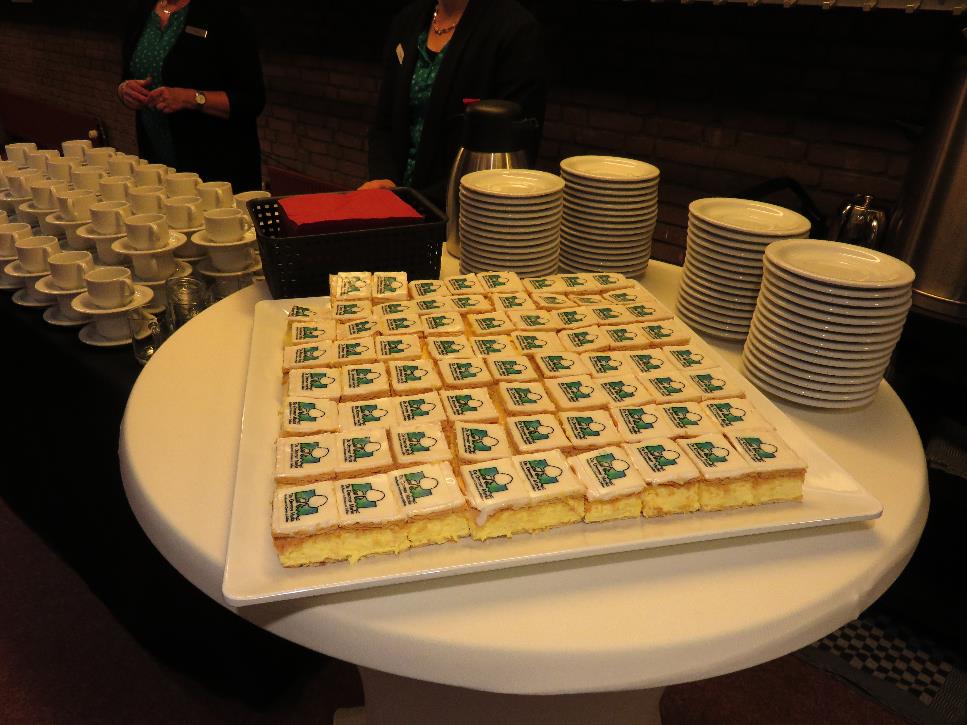 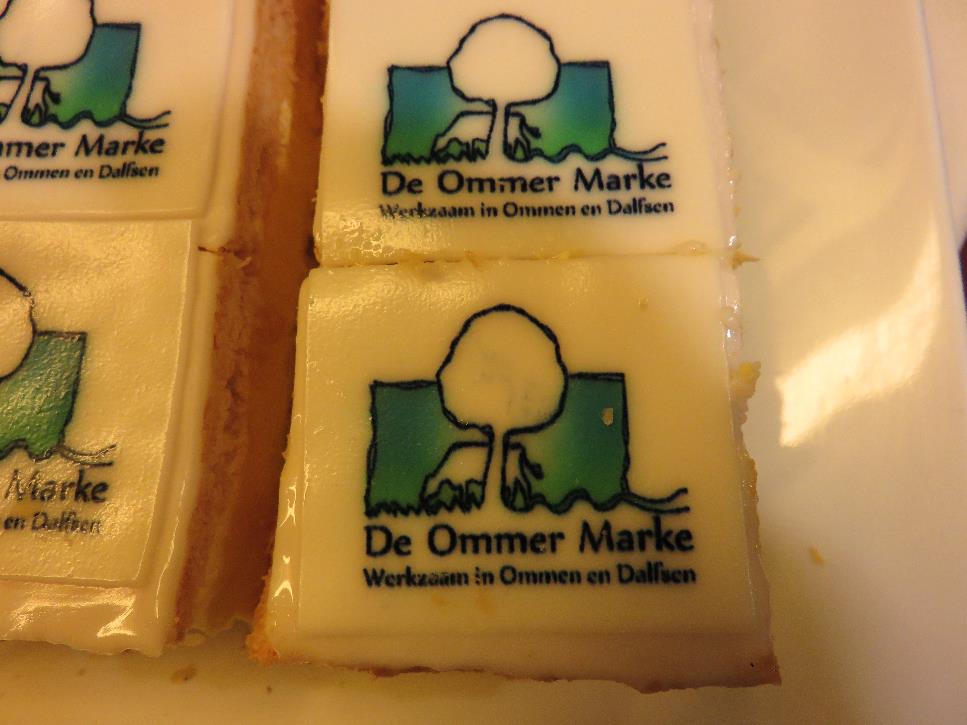 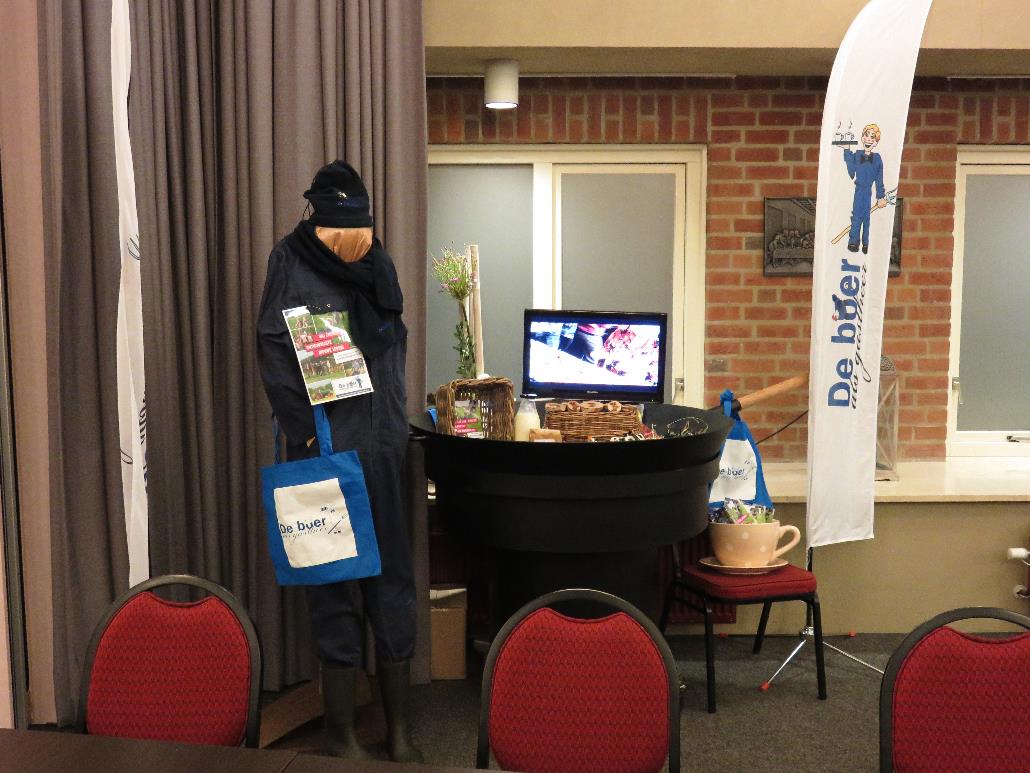 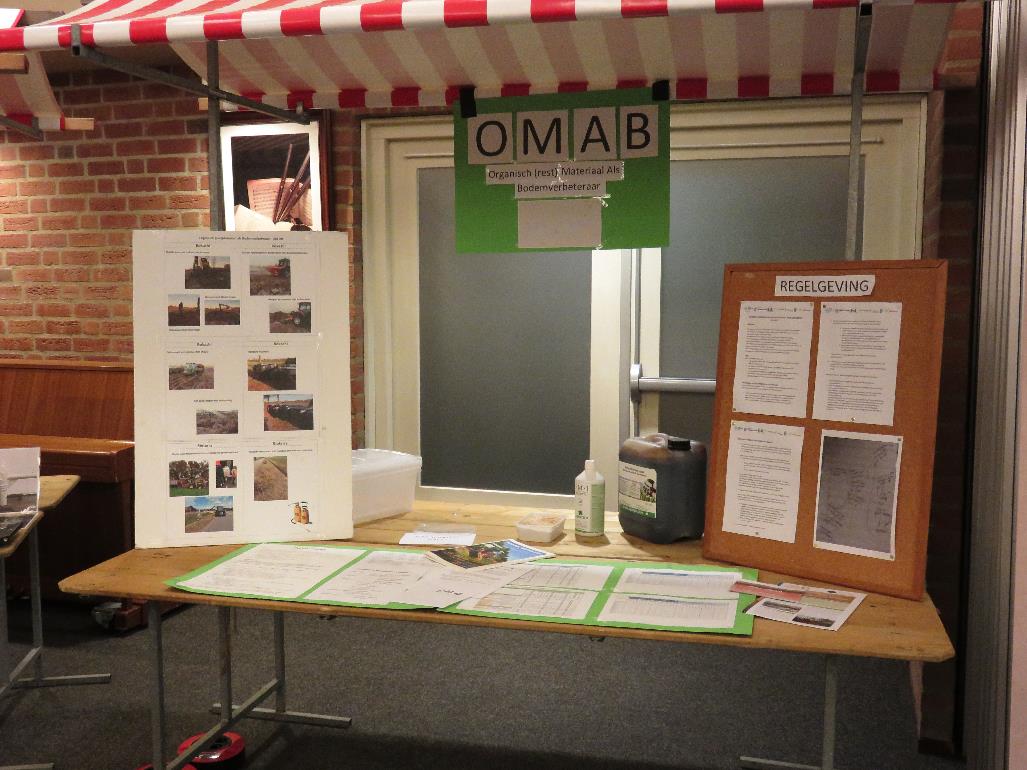 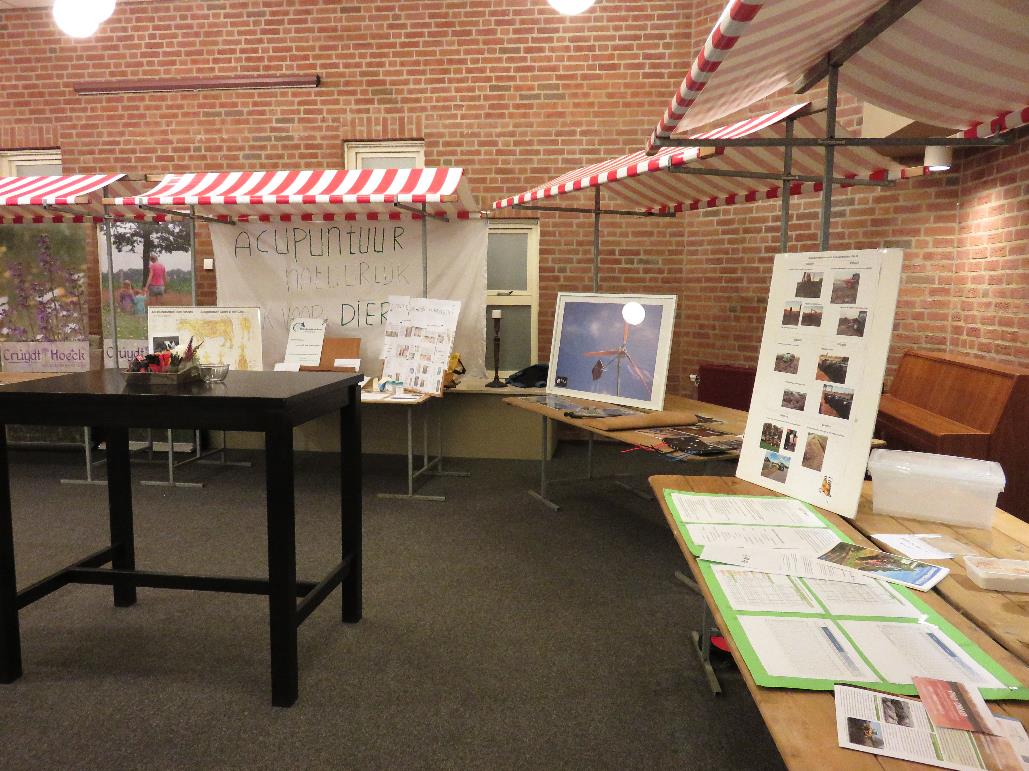 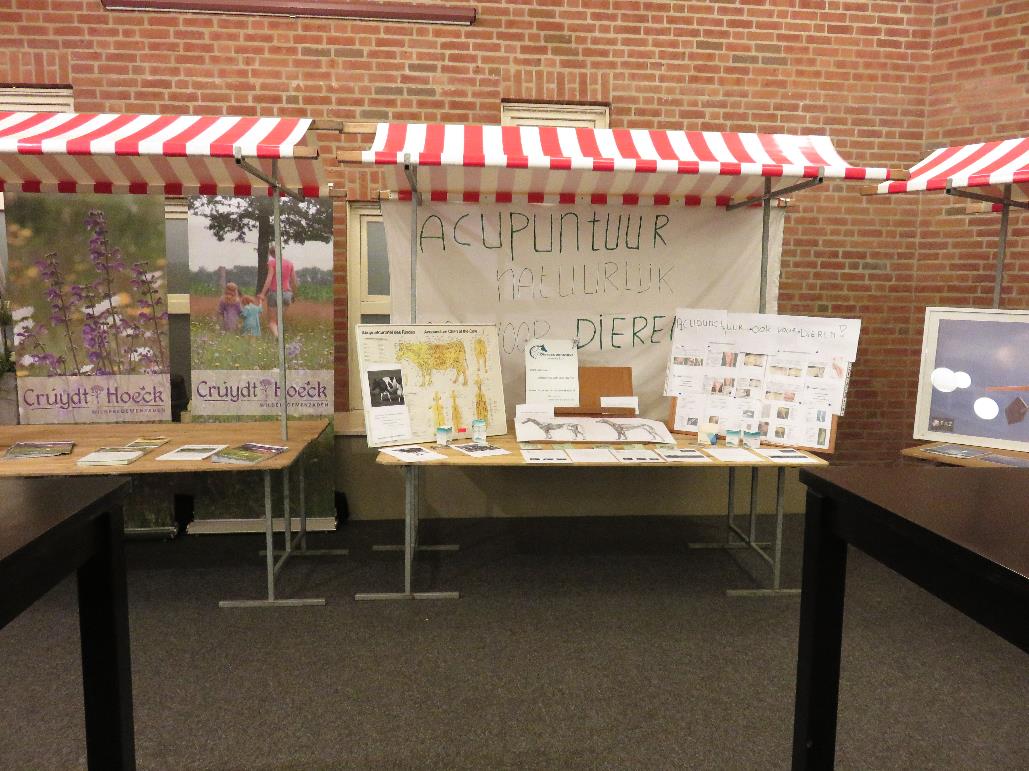 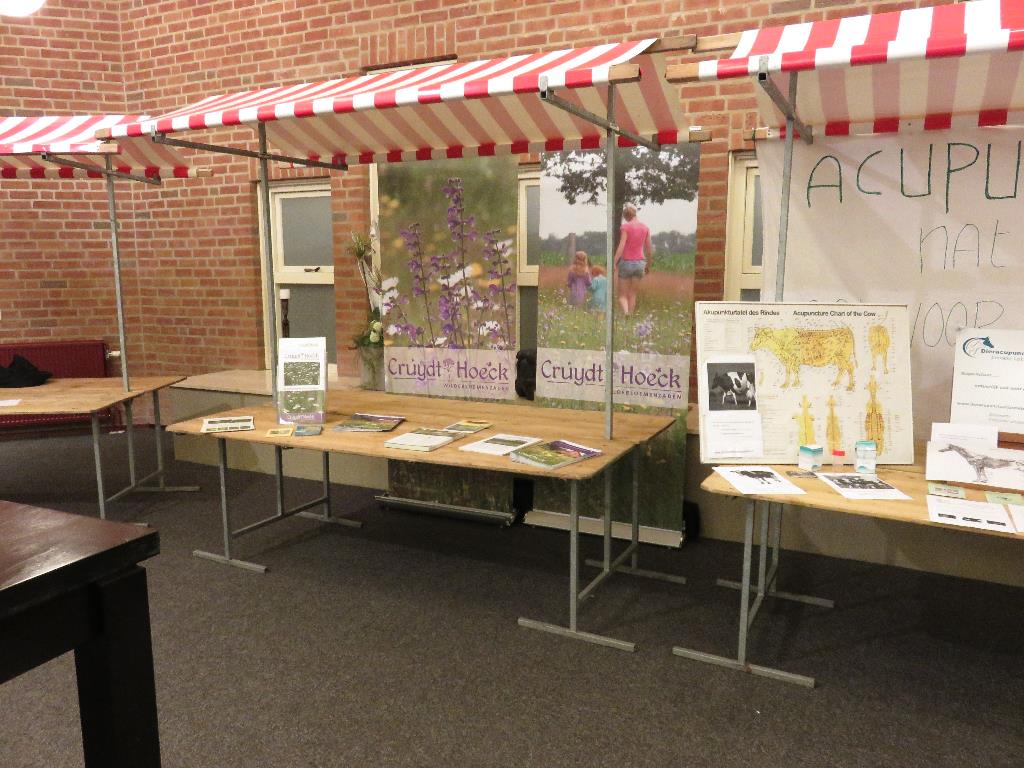 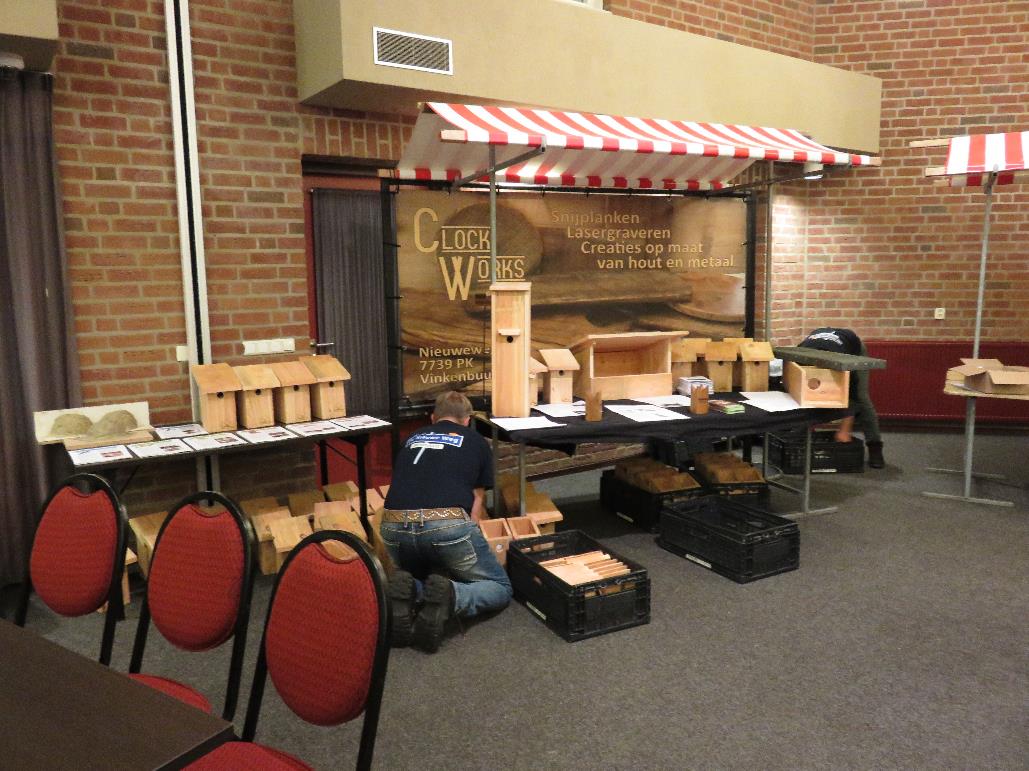 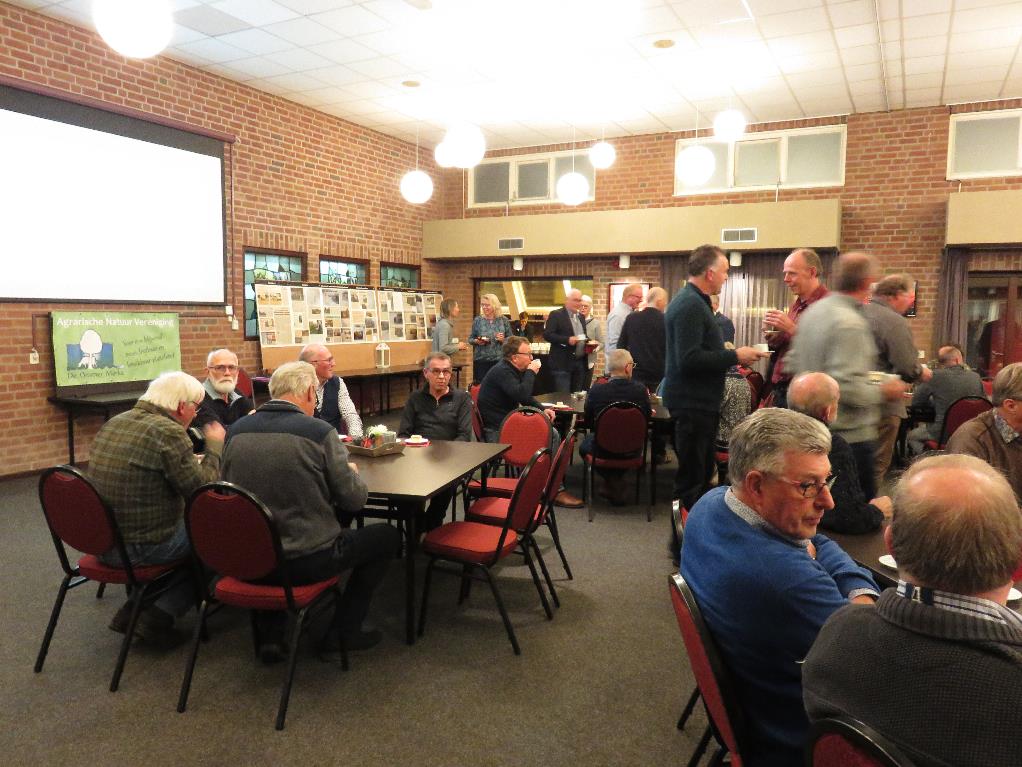 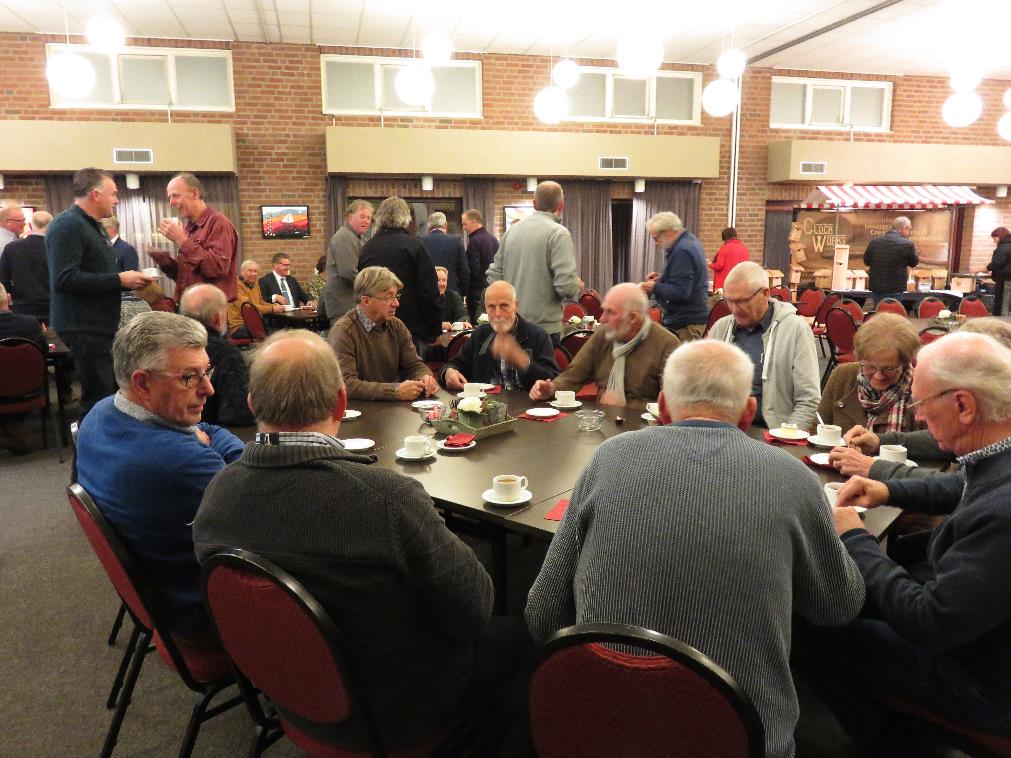 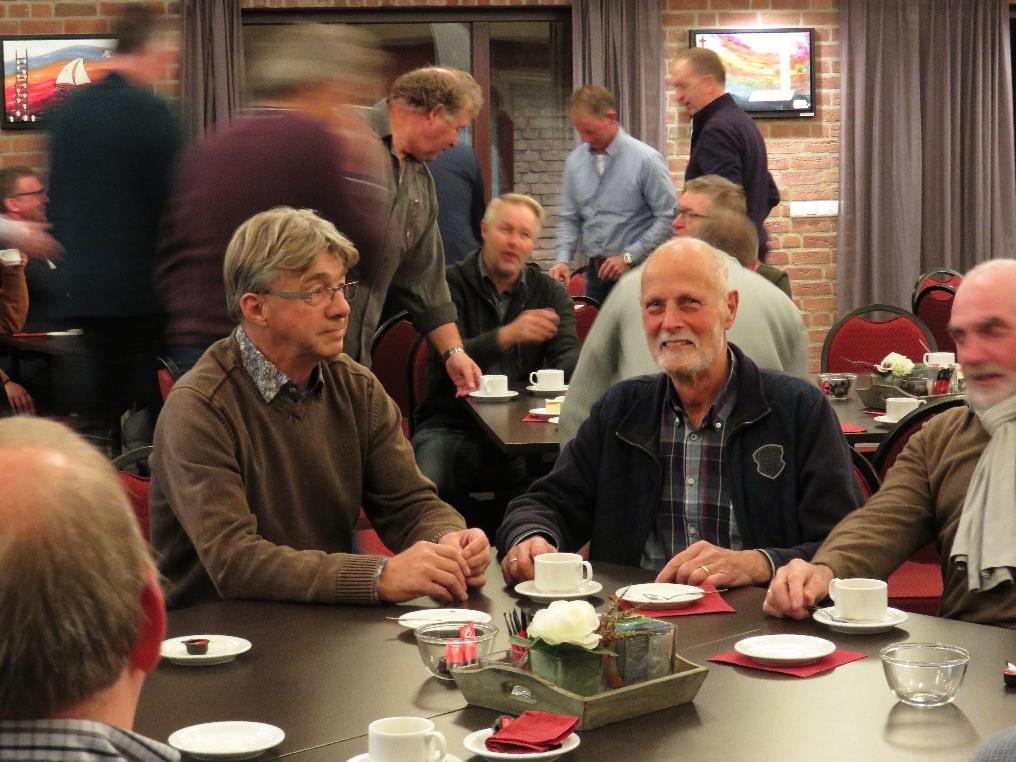 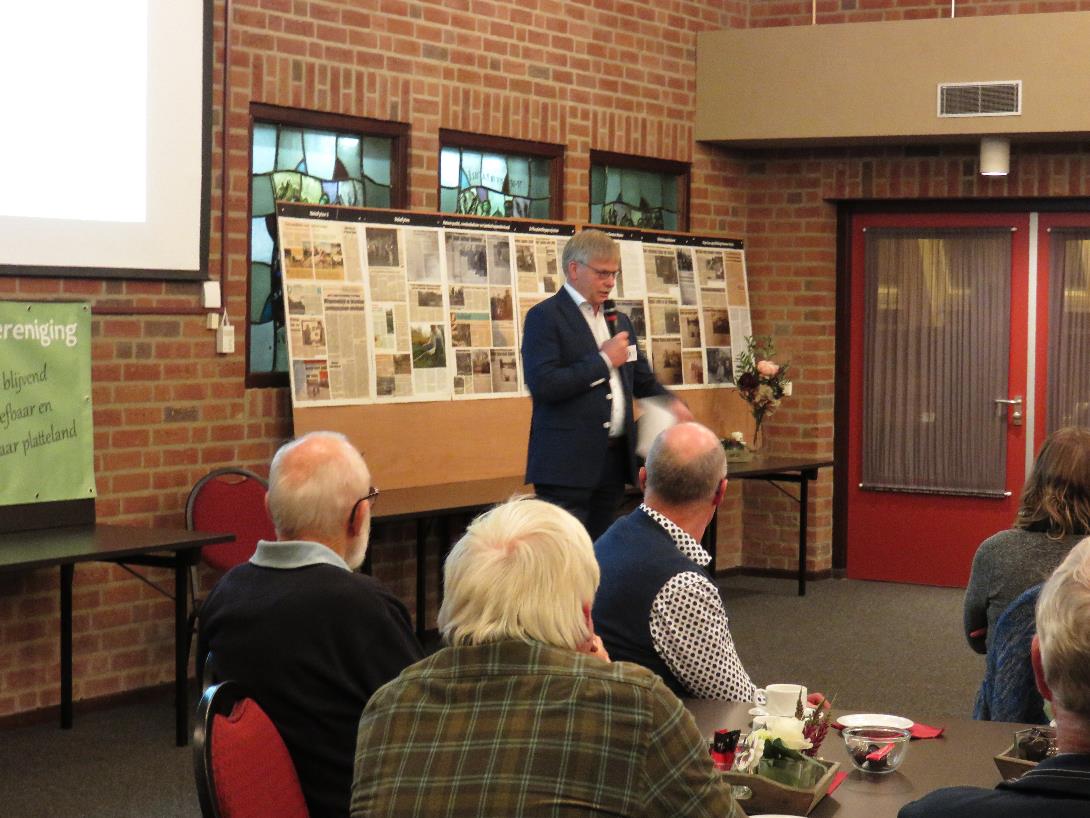 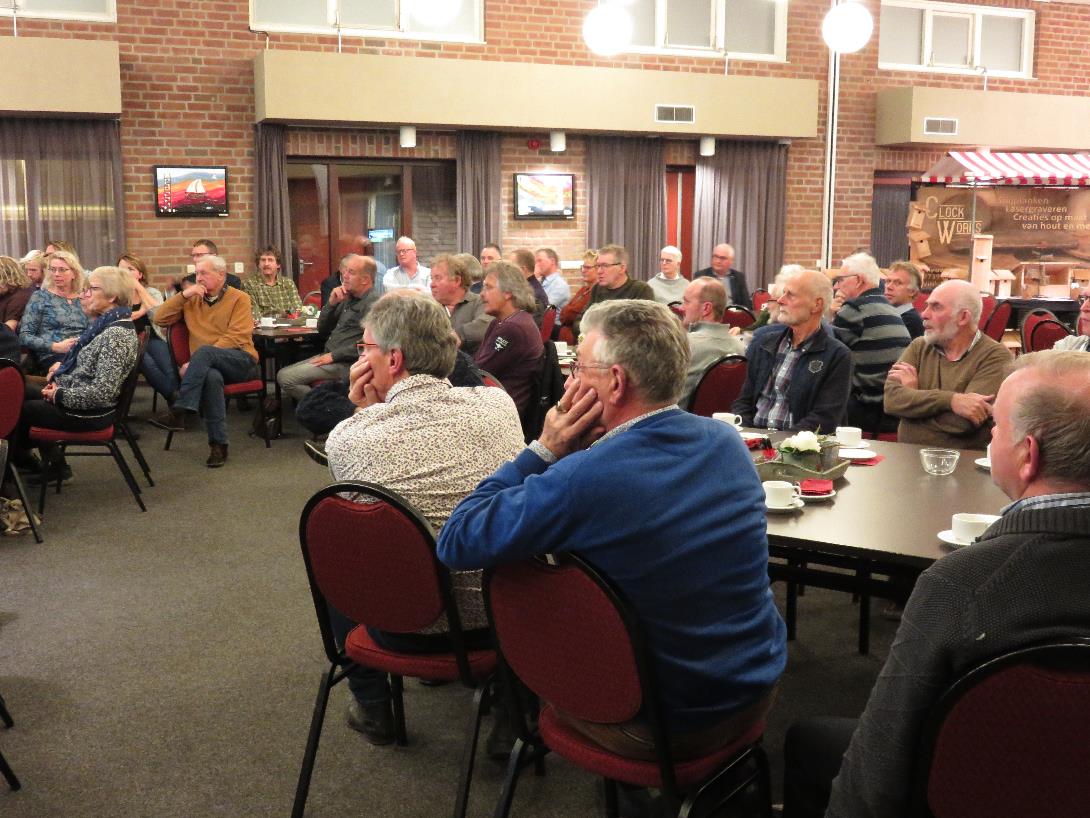 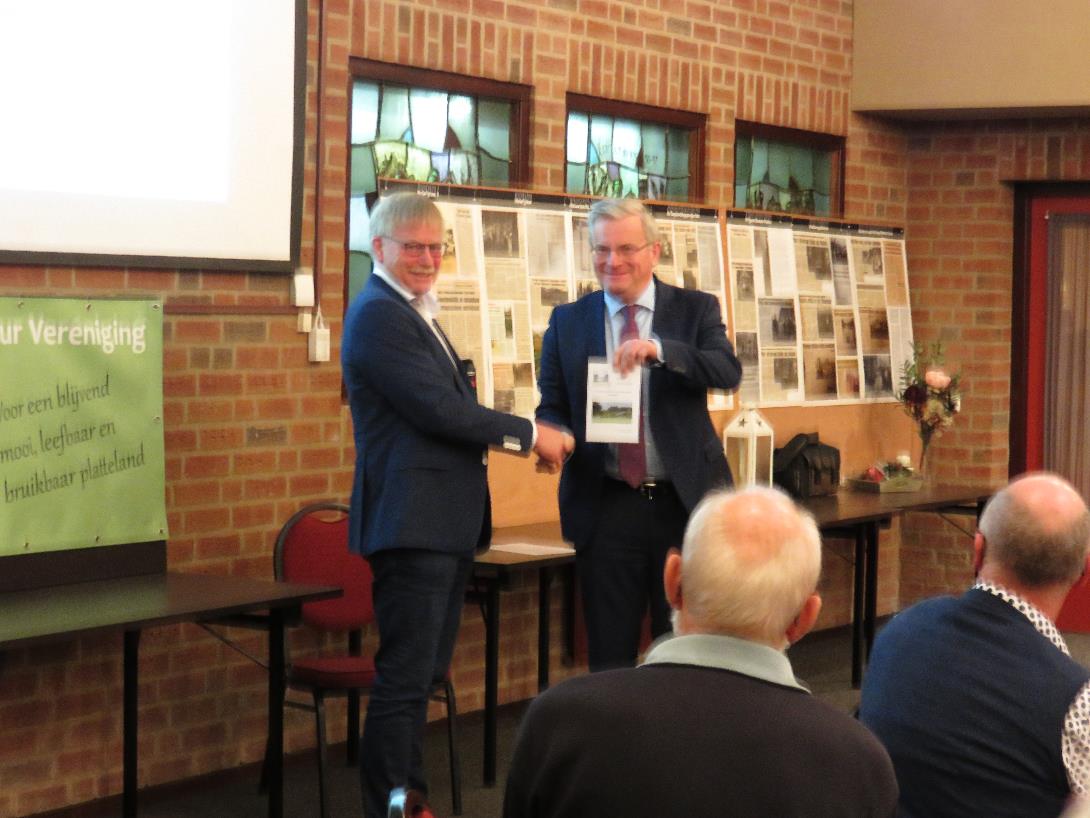 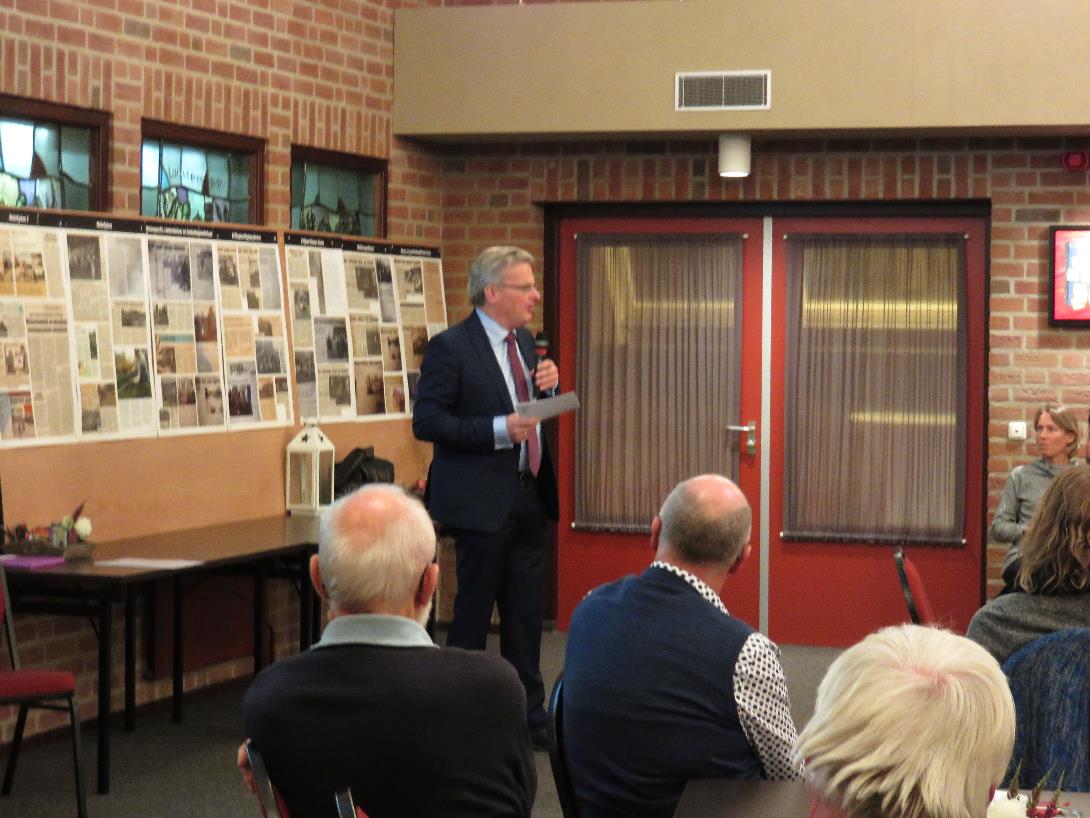 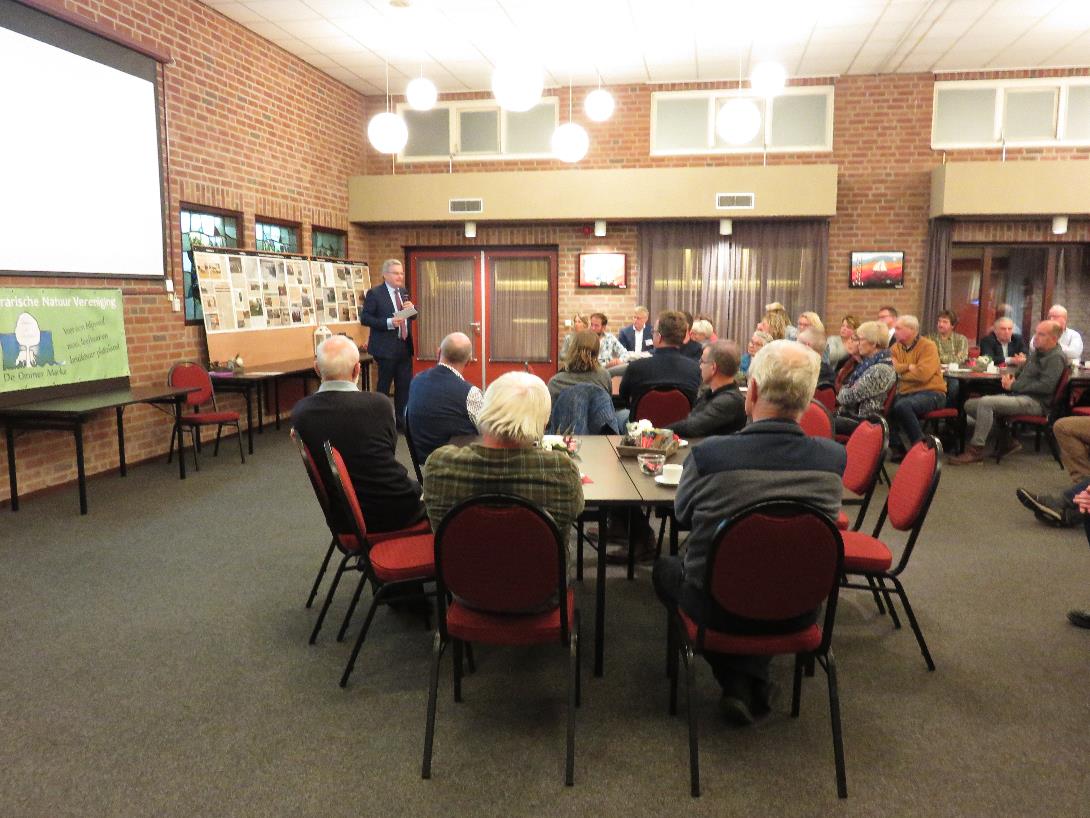 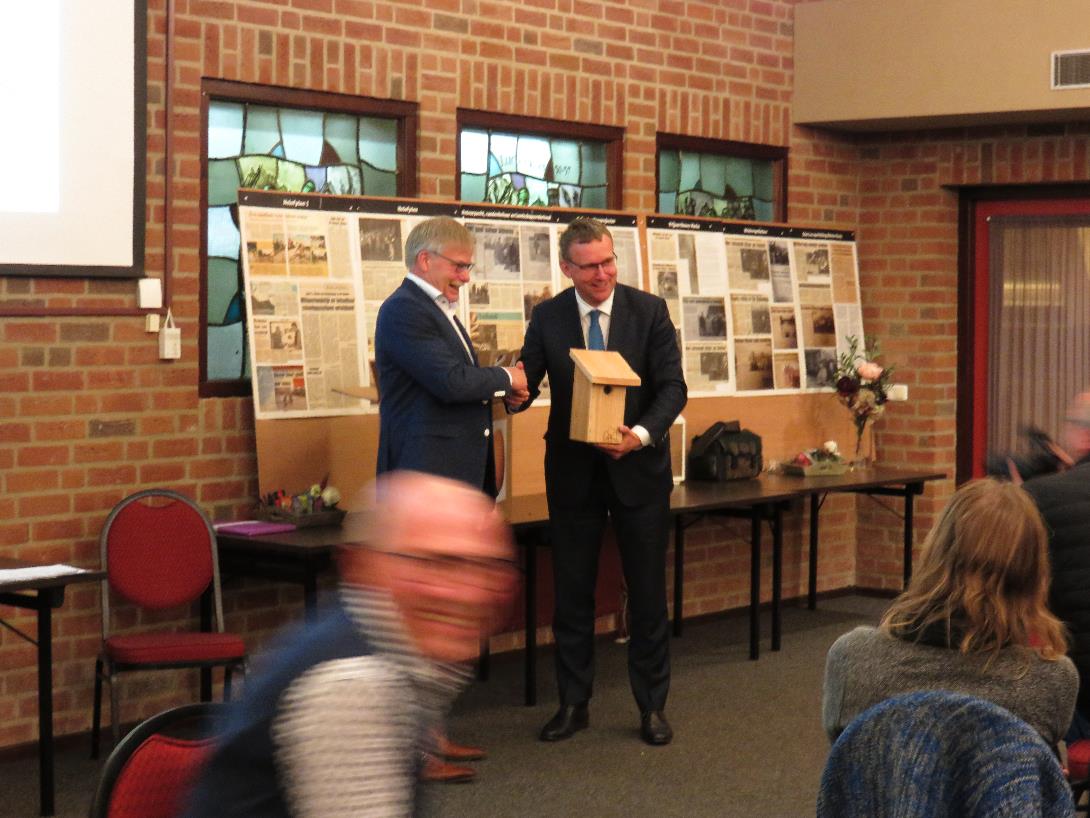 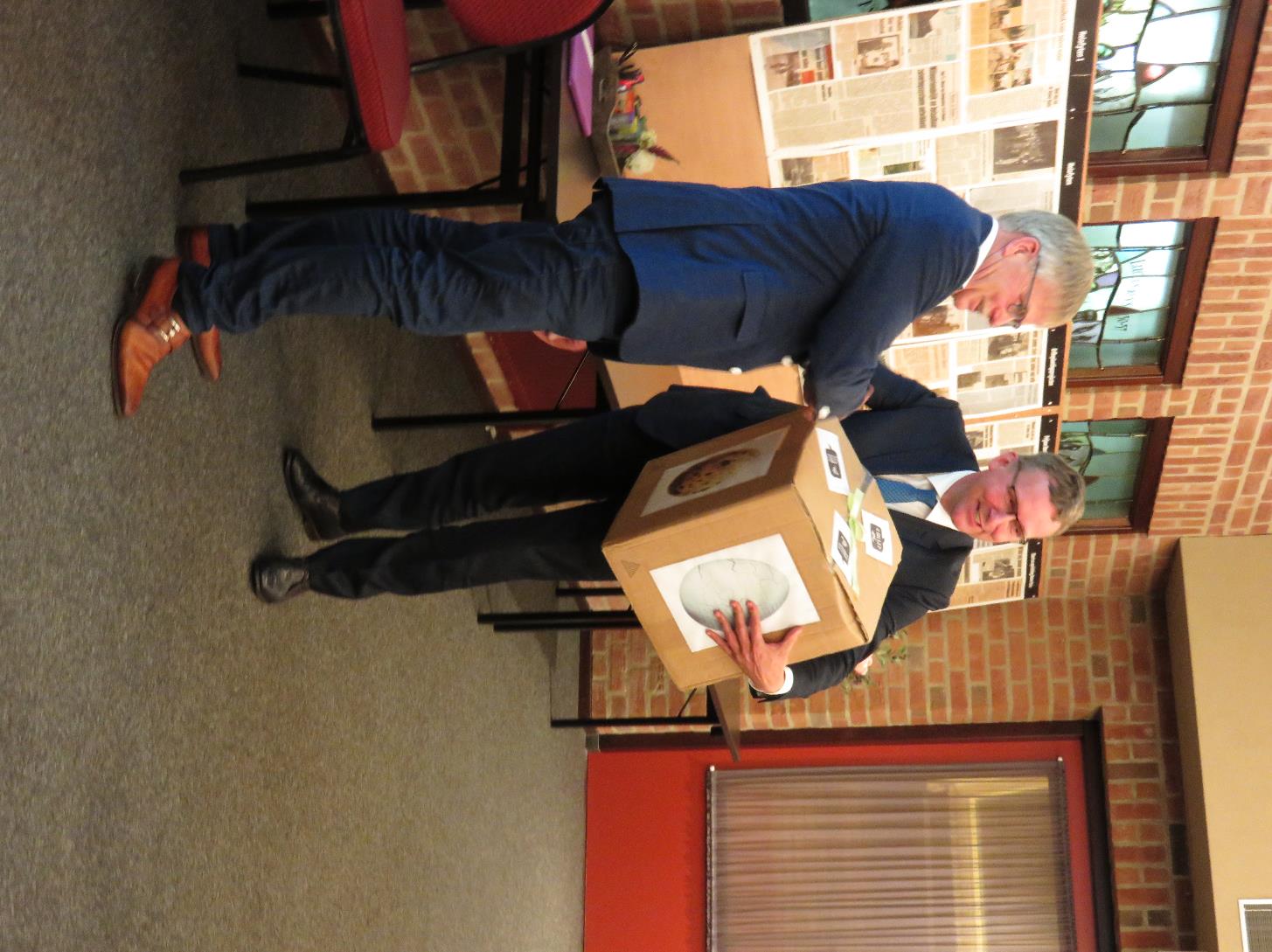 